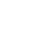 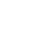 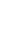 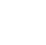 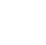 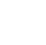 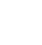 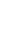 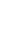 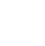 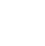 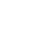 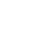 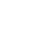 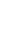 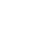 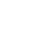 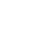 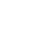 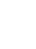 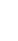 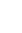 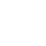 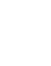 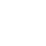 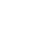 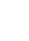 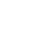 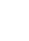 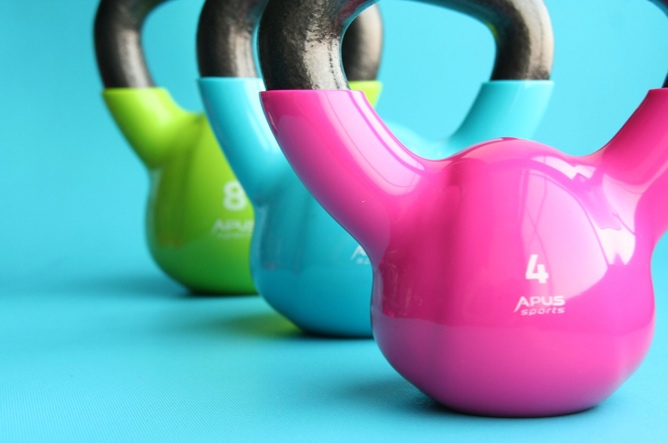 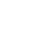 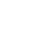 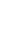 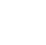 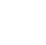 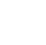 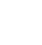 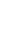 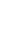 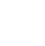 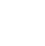 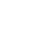 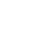 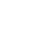 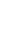 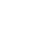 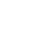 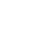 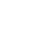 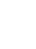 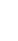 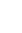 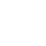 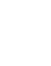 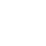 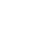 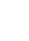 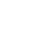 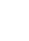 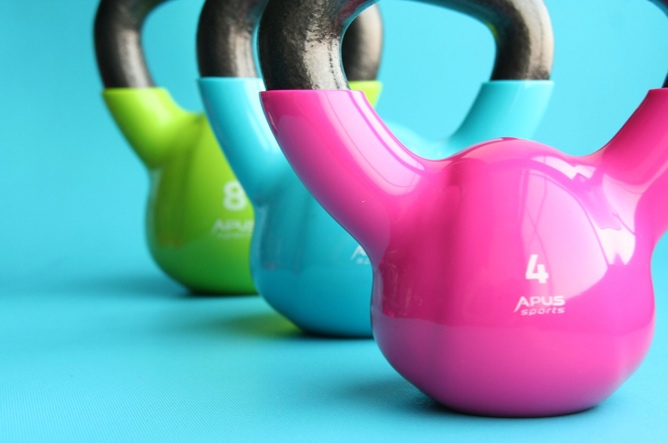 LIFT IS FOR AGING ADULTS WHO WANT TO EVOLVE INTO A MORE HEALTHY, ACTIVE LIFESTYLELIFT is an in-person, group-based strength training program that lasts 8 weeks. Participants meet 2x/ week for1-hour sessions. The classes help improve your strength and mobility, learn healthy food options, and most importantly help form a community.MAKING	TIME	FOR	EXERCISE	CAN CHANGE		YOUR		LIFE